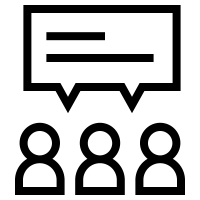                           PBIS Team Info                          PBIS Team InfoSchool NamePBIS Team MembersNext Meeting of PBIS Team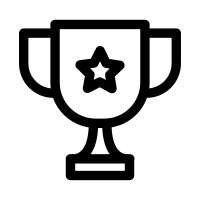 Rewarding PointsRewarding PointsRewarding PointsRewarding PointsRewarding PointsAre we setting a daily point goal for staff and students?StaffStaffStaffStudentsAre we setting a daily point goal for staff and students?Yes           NoYes           NoYes           NoYes           NoWhat will the goals be?Primary StaffSecondary StaffSecondary StaffStudentsWhat will the goals be?Are we using PBISR badges?YesYesNoNoAre we printing badges for students to wear?(Who is responsible for printing these? How will they be passed out? Will they be collected at the end of the day? What is the process?)Are we utilizing printed badges anywhere else?(technology, folders, agenda books, desks, etc)What is the process to issue a new badge when one needs replaced?What data/reports will you use to track this data?Who will be responsible for this data?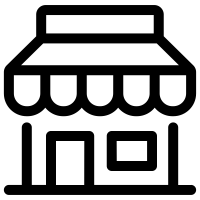 Store Set-upStore Set-upStore Set-upWe will utilize a school storeYes                            NoSchool Store NameHow will our school store be set up?(grade level, types of prized, general point totals, part $/part points)What type of prizes will we include?(tangible items, digital items, experiences)When will students be able to shop in the store?Will we turn on student purchasing?Who will oversee the school store? (checking stock, organizing inventory, updating PBISR)We will be utilizing CASHIER ACCOUNTS for our store. Who do we need to give access to?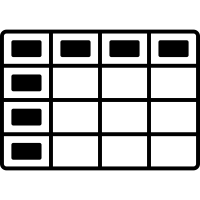 Updating the MatrixUpdating the MatrixDoes our matrix need to include a digital learning component?What do we need to add?What will the roll-out look like for the rest of the staff?Will staff need to add this component to their classroom matrix as well?Who will intentionally teach the staff about this addition?When will you intentionally teach the staff about this addition?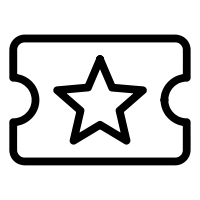 Redeeming IdeasRedeeming IdeasWhat events can we add to our school?What new ideas can we incorporate for redeeming points this year? (Especially thinking about Digital Learning)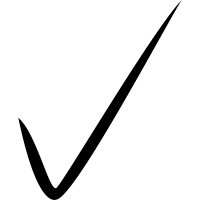 Teacher Buy-InTeacher Buy-InNow that we know who is on our island, how do we celebrate them?What is the first step once we head back into the school year to engage with staff?What professional development needs to be created?Who will lead the PD?When will the PD be offered?What resources do you need to create? Are they resources that are ready that can be shared?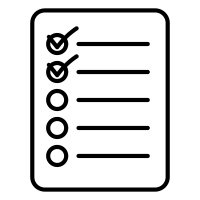 The Final PlanThe Final PlanNext Meeting of PBIS teamWhat is going to be the focus this fall? (What is your #1 priority?)Agenda Who will own this meeting?What data will be shared?What are our top three priorities before school starts?